ЗИМА В ДЕТСКОМ САДУ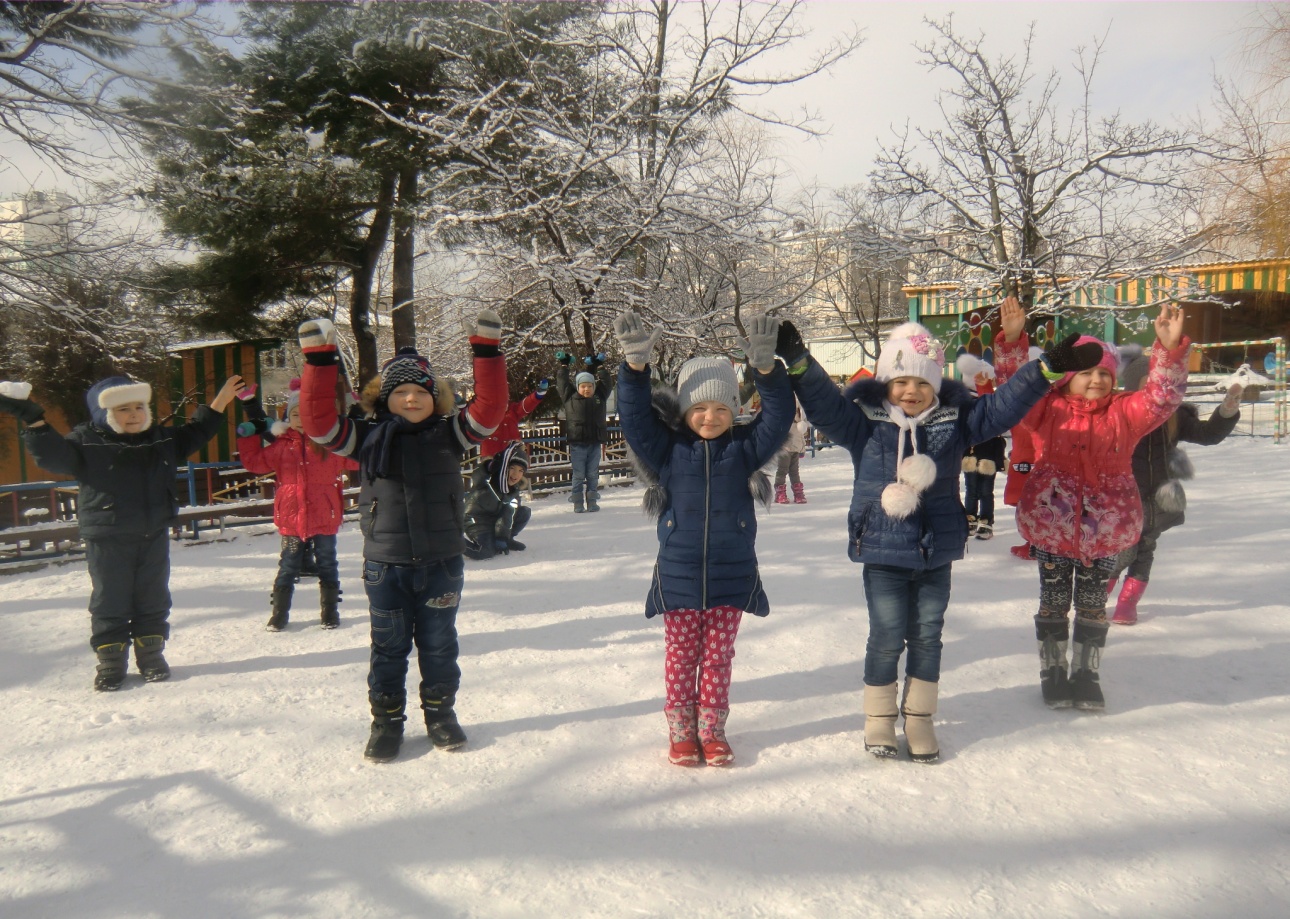 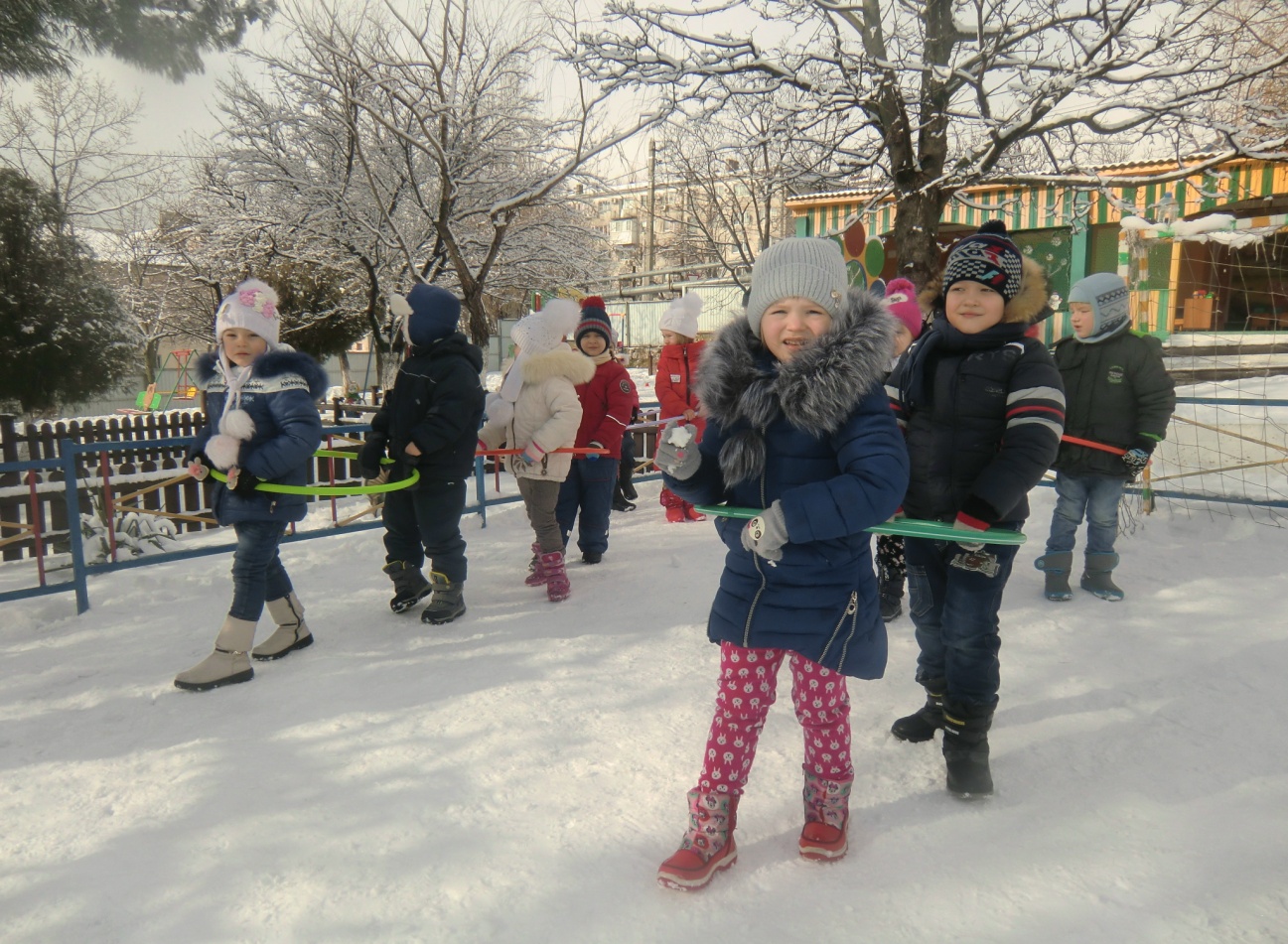 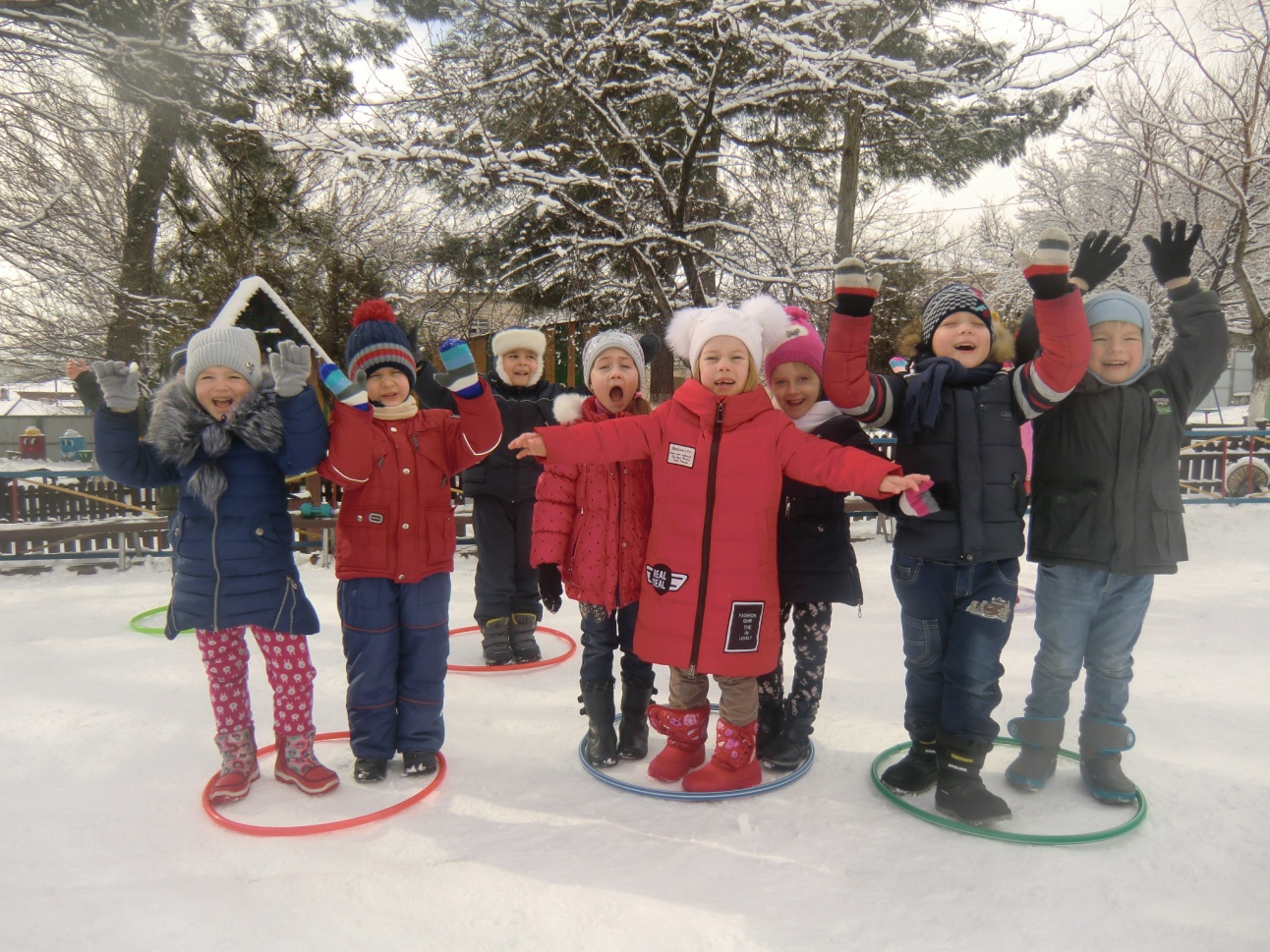 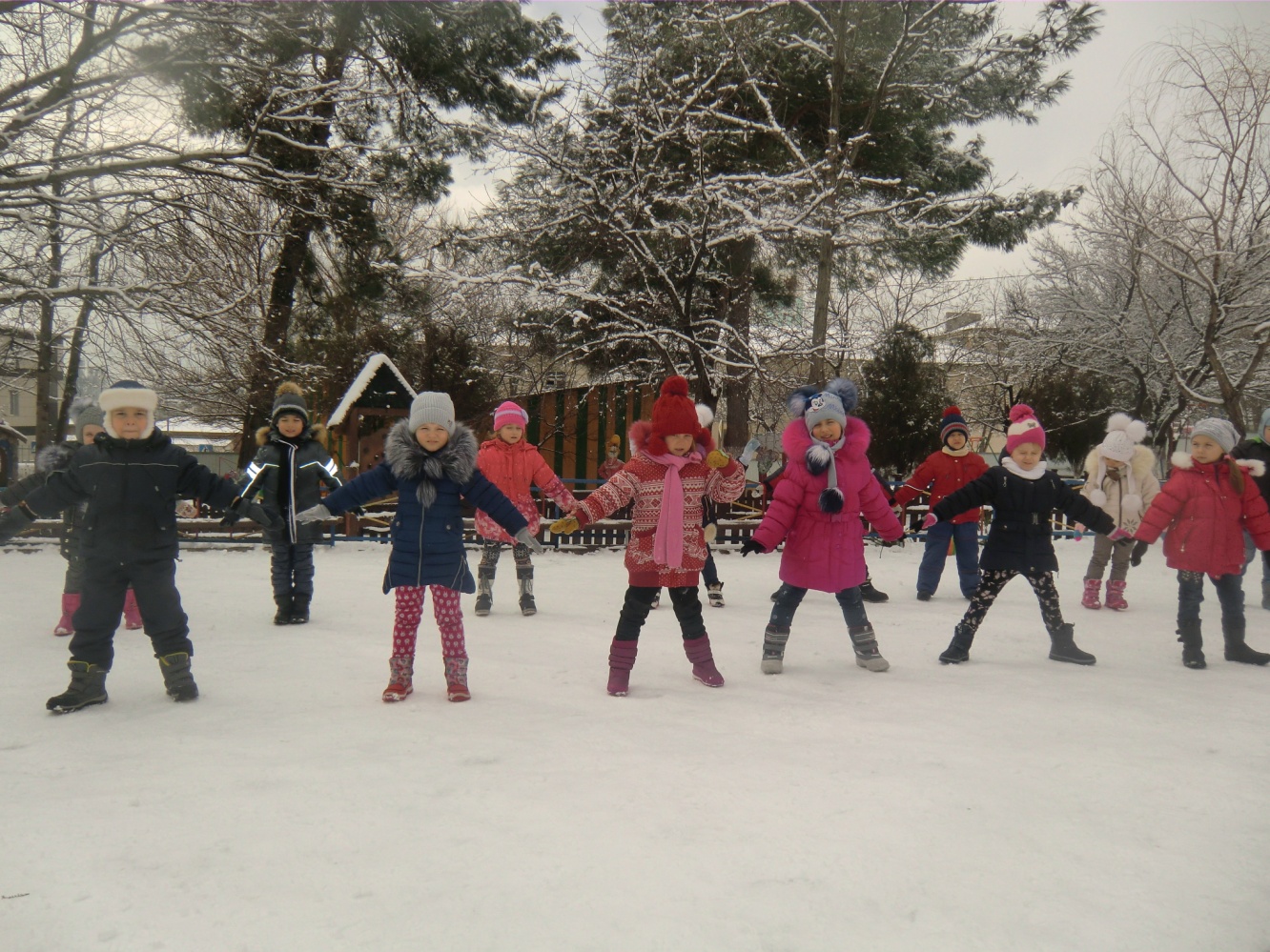 